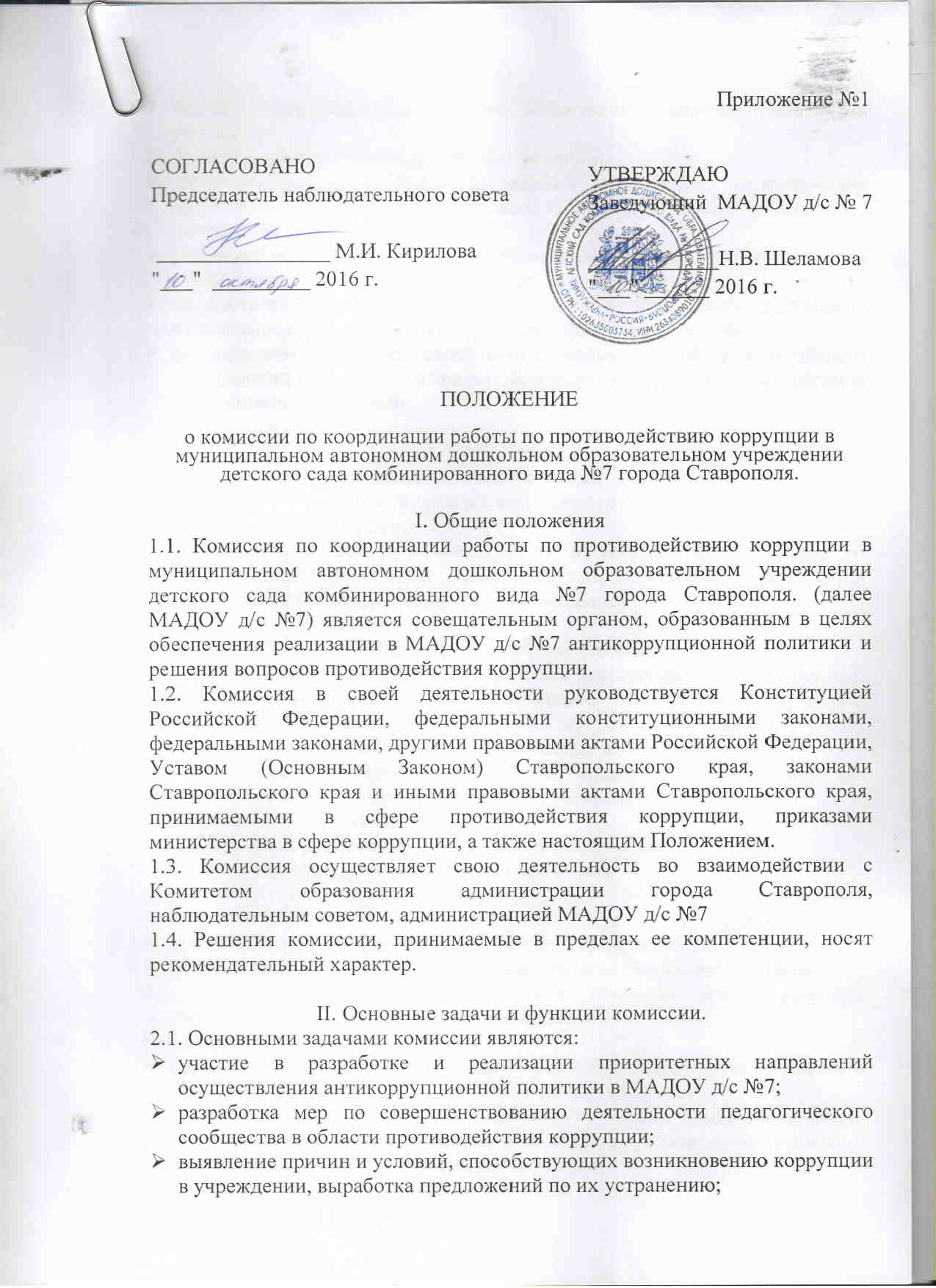 формирование антикоррупционного общественного сознания работников учреждения.2.2 Комиссия осуществляет следующие функции:разрабатывает предложения работникам учреждения по выявлению причин и условий, способствующих возникновению коррупции, и их устранению;участвует в разработке антикоррупционных  планов мероприятий по противодействию коррупции в образовательном учреждении;осуществляет анализ деятельности в группах с целью совершенствования механизмов противодействия коррупции внутри учреждения;осуществляет в пределах своей компетенции контроль за выполнением антикоррупционных  планов мероприятий по противодействию коррупции в учреждении. III. Права комиссии3.1. Комиссия при осуществлении своих функций имеет право:вносить предложения в разработку проектов приказов по вопросам противодействия коррупции;запрашивать и получать предложения в установленном порядке от родительских комитетов, педагогов по вопросам реализации антикоррупционной деятельности в учреждении;IV. Организация работы комиссии4.1. Состав комиссии утверждается приказом заведующего МАДОУ д/с №7.  4.2. В состав комиссии входят: заведующий, заместители заведующего, председатель наблюдательного совета, представитель педагогической общественности, главный бухгалтер, специалист по кадрам. 4.3. Комиссия формируется в составе председателя комиссии, его заместителя, секретаря комиссии и членов комиссии.4.4. Председатель комиссии:осуществляет руководство деятельностью комиссии;председательствует на заседаниях комиссии;утверждает на основе предложений членов комиссии план заседаний   комиссии на учебный  год и повестку дня ее очередного заседания;определяет место и время проведения заседаний комиссии;осуществляет контроль за реализацией принятых комиссией решений.4.5. В случае отсутствия председателя комиссии его полномочия осуществляет заместитель председателя комиссии.4.6.  Секретарь комиссии:организует подготовку заседаний комиссии и проектов ее решений с учетом предложений, поступивших от членов комиссии;не позднее, чем за три дня информирует членов комиссии о месте, времени проведения и повестке дня очередного заседания комиссии, обеспечивает их необходимыми материалами;оформляет протокол заседания комиссии;4.7. Заседания комиссии проводятся не реже одного раза в квартал и по мере возникновения проблем.4.8. Заседание комиссии считается правомочным, если на нем присутствует не менее половины ее членов.В случае отсутствия члена комиссии он вправе изложить свое мнение по рассматриваемым вопросам в письменной форме, которое доводится до сведения членов комиссии и отражается в протоколе заседания комиссии.4.9.  Решение комиссии считается принятым, если за него проголосовало более половины присутствующих на заседании членов комиссии. В случае равенства голосов решающим является голос председательствующего на заседании комиссии.4.10. Решение комиссии оформляется протоколом, который подписывается председателем комиссии или его заместителем, председательствующим на заседании, секретарем комиссии.В случае несогласия с принятым решением комиссии член комиссии имеет право изложить в письменном виде свое особое мнение, которое подлежит приобщению к протоколу заседания комиссии.4.11. Информация не конфиденциального характера о рассмотренных комиссией вопросах по решению председателя комиссии может  размещаться на официальном сайте учреждения.V. Взаимодействие 5.1.  Председатель комиссии, заместитель председателя комиссии, секретарь комиссии и члены комиссии непосредственно взаимодействуют:с педагогическим коллективом по вопросам реализации мер противодействия коррупции, совершенствования методической и организационной работы по противодействию коррупции в дошкольном учреждении; с родительским комитетом дошкольного учреждения  по вопросам совершенствования деятельности в сфере противодействия коррупции, участия в подготовке проектов локальных нормативных актов по вопросам, относящимся к компетенции Комиссии, информирования о результатах реализации мер противодействия коррупции в исполнительных органах государственной власти Ростовской области;с администрацией детского сада по вопросам содействия в работе по проведению анализа и экспертизы издаваемых документов нормативного характера в сфере противодействия коррупции;с работниками (сотрудниками) МАДОУ  и гражданами по рассмотрению их письменных обращений, связанных с вопросами противодействия коррупции в детском саду;5.2.  Комиссия работает в тесном контакте с комитетом образования, родительской общественностью.